Tuesday 9th MarchBook Talk – The Great Chocoplot by Chris CallaghanLens we have focused on:Stylistics: CharacterChapter 3Character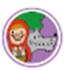  1)  I like/dislike the main character because…._____________________________________________________________________2) The author develops the character by…_________________________________________________________________________3) The character changes when…_________________________________________________________________________